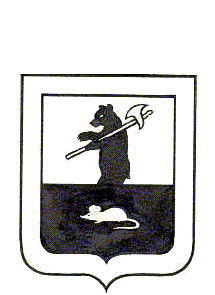 АДМИНИСТРАЦИЯ ГОРОДСКОГО ПОСЕЛЕНИЯ МЫШКИНПОСТАНОВЛЕНИЕг. Мышкин14.04.2017                                                                                                     № 82 Об утверждении  Перечня информационных систем персональных данных в Администрации городскогопоселения Мышкин	В соответствии с Федеральным законом от 27 июля 2006 года № 152-ФЗ «О персональных данных», постановлением Правительства Российской Федерации от 21 марта 2012 года № 211 «Об утверждении Перечня мер, направленных на обеспечение выполнения обязанностей, предусмотренных Федеральным законом «О персональных данных» и принятыми в соответствии с ним нормативными правовыми актами, операторами, являющимися государственными или муниципальными органами»,ПОСТАНОВЛЯЕТ:        1. Утвердить прилагаемый Перечень  информационных систем персональных данных в Администрации городского поселения Мышкин (приложение № 1).        2. Настоящее постановление разместить на официальном сайте Администрации городского поселения Мышкин в сети «Интернет».        3.  Контроль за исполнением настоящего постановления оставляю за собой.        4.  Постановление вступает в силу с момента его подписания.Глава городскогопоселения Мышкин		                                                             Е.В. ПетровПриложение № 1к постановлению Администрациигородского поселения Мышкинот  14.04.2017 № 82Перечень  информационных систем персональных данных в Администрации городского поселения Мышкин№ п/пНаименование информационных систем, баз и банков данных, реестров, регистров, номенклатур дел Область применения, описание Категория содержащейся информации (для открытого доступа/ ограниченного доступа) 1 «1С: Предприятие. Зарплата и кадры бюджетного учреждения» Система автоматизации бухгалтерского учёта Для ограниченного доступа 